Ecosystem Earth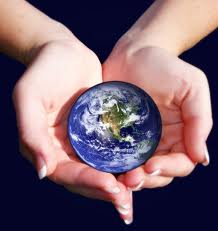 In this activity, you will work together in groups to design an ecosystem.  Now that we’ve learned what makes up an ecosystem, you must include all of the levels of the ecological hierarchy in your ecosystem, as well as consider both biotic and abiotic factors.  Your ecosystem must be home to at least two different kinds of animals, and consider the interactions of these organisms with the environment. The more detail, the better!Once your group designs your ecosystem, create a visual representation of it. This can be a drawing of your ecosystem, or a diorama, etc. Your groups will present your original ecosystem to the class in a short presentation. Use the space below or the back side of this sheet to brainstorm your group’s ideas. Some key words are listed below to help you get started. abiotic factor		community		species		ecosystem		organism 		population		biotic factor	biome		biosphere		interdependent		hierarchy		food web	